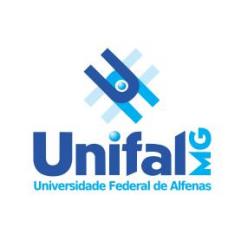 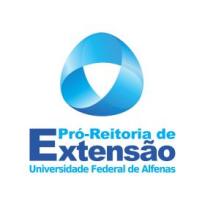 CRONOGRAMA DA AÇÃO CRONOGRAMA DA AÇÃO Nome da Ação: I Simpósio da Liga Acadêmica em Síndrome Metabólica (LASM) da UNIFAL-MGNome da Ação: I Simpósio da Liga Acadêmica em Síndrome Metabólica (LASM) da UNIFAL-MGModo: Virtual (X)Ação: Evento (X)Nome da Atividade(Palestras)DiaHorárioPlataformaLocal - LinkMinistranteDesvendando a Hipertensão Arterial Sistêmica24/05/2218h00Google meet/ com transmissão via Youtube Profª Drª Silvana Maria Coelho Leite FavaResistência à Insulina e Diabetes Mellitus25/05/2217hGoogle meet/ com transmissão via YoutubeProfª Drª Cristiane 
da Silva Marciano GrasselliDislipidemias e obesidade25/05/2218hGoogle meet/ com transmissão via YoutubeProfº Drº Renato Rizo Ventura Tratamento farmacológico frente à obesidade e perspectivas futuras26/05/2217hGoogle meet/ com transmissão via YoutubeProfª Drª Lisandra Brandino de OliveiraDieta como tratamento não farmacológico frente aos fatores de risco para SM26/05/2218hGoogle meet/ com transmissão via YoutubeProfª Drª Raquel Patrícia Ataíde Lima